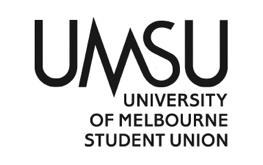   University of Melbourne Student UnionMeeting of the Burnley Students CommitteeMinutesWednesday, 29, March, 2023, 4 pmMeeting #5Location: Burnley Conference Room MB26 and zoom https://unimelb.zoom.us/j/88227060178?pwd=bk0yR2lLNEpFNldySWtzeGIxMTB4dz09Meeting opened at 4pmElection of ChairMotion 1: That Lavinia Chu be elected as ChairMover:	 	Kaitlyn			Seconded: RhysCARRIEDAcknowledgement of Indigenous CustodiansAcknowledged.AttendanceIn attendance: Rhys Browning, Claire Kenefik, Katherine Horsfall, Kaitlyn Hammond (zoom), Lavinia ChuApologies: ApologiesProxiesNoneMembershipAdoption of Agenda	Motion 2: 	To adopt the Agenda as presented.Mover:		Katherine				Seconded: ClaireCARRIED/FAILED CarriedConfirmation of Previous Minutes			2.1 Minutes #4	Motion 3: To accept the previous minutes as a true and accurate record of meeting #4. Mover: 		Rhys			Seconded: ClaireCARRIED/FAILED CarriedConflicts of Interest Declaration NoneMatters Arising from the Minutes NoneCorrespondence NoneOffice Bearer Reports Motion 4: To accept the Office Bearer Reports Mover: 		Rhys			Seconded: ClaireCARRIED/FAILED CarriedOther ReportsOperational Business (Motions on Notice)General Business (Motions on Notice) Motion 5: To distribute funds and organize a time for the pool table construction. To have a working bee to build the table on Thursday 6 April. To pass $250 from budget line 3840 – Events (food and beverage) for ~$20 per head for catering pizzas and drinks for working bee participants. Mover: 		Rhys			Seconded: KaitlynCARRIED/FAILED CarriedMotion 6: Discuss how to proceed with R workshops. Other academic workshops (BCPG happy to collaborate)Mover: 		Rhys			Seconded: ClaireCARRIED/FAILED CarriedRun R workshops as hybrid workshops. Ensure basic skills are covered. Ensure at least two or even three facilitators for each session. Put a general call out for potential tutors. Direct Rhys to consult UMSU Indigenous Officer, Harley Lewis, to determine if they know of a person who might consider running a workshop on indigenous cultural safety and toponymy at the Burnley campus.Direct Rhys to consider people to run a UMSU Scientific Writing workshop specific to urban ecology and ecosystem sciences.Motion 7: Increase supplies for SAB. Food insecurity at Burnley.Mover: 		Rhys			Seconded: KatherineCARRIED/FAILED CarriedIncrease budget to $75 a week during semester for SAB supplies – to approve expenditure of $300 per month from budget line 66 – Consumables and Supplies (General) for weekly provision for the SAB.Motion 8: Discuss starting student breakfast like offered at Parkville (joint activity with BCPG)Mover: 		Rhys			Seconded: KatherineCARRIED/FAILED CarriedProvide budget of $100 for a trial run of a fortnightly brunch event on Mondays, to occur on 17 April 2023. Approve initial expenditure of $100 from budget line 66 – Consumables and Supplies (General). Based on the success of this event consider further expenditure for a fortnightly brunch.Motion 9: Propose a Buddy system for new PhD students (joint activity with BCPG)Mover: 		Rhys			Seconded: KatherineCARRIED/FAILED CarriedAgreed in principle. Direct Claire to research further and bring a budget proposal to next meeting.Other Business (Motions without Notice)Motion 10:Mover: 		Claire			Seconded: RhysOrganise a party/table games night to welcome the new pool table in the SAB with pizzas from Crust Pizzas on 18 April Tuesday at 5pm and ask UMSU events team to arrange an Eventbrite invitation to gauge numbers. Combine with table games night. Budget to be approved at next meeting based on numbers/response to invitation. CARRIED/FAILED Carried. Motion 11: Reactivate the Burnley Coffee Collective on Wednesdays.Mover: 		Rhys			Seconded: KaitlynCARRIED/FAILED CarriedTo approve expenditure of $75 per week for 30 weeks ($2250) from budget line 3839 – Collective for weekly coffee catch up at the Common Café adjacent to campusNext MeetingWednesday 12 April 2023, 4pmClose	Meeting closed at 4.55pm.